Čapek J., Svěrák Z., Andersen H. CH.K následující aktivitě děti budou potřebovat nůžky a lepidlo. Nejdříve je dobré se zamyslet, co už o těchto lidech děti ví. Tabulku si rozstříhají. Pak pustíme videa a skládáme informace, které k sobě patří. Děti si můžou dávat hádanky, tedy přečíst zajímavosti, které si zapsaly, a ostatní hádají, o koho se jedná. Jako nápovědu mohou použít kartičku s podobiznou, jako druhou nápovědu kartičku s dílem a závěr kartičku se jménem. Po skončení aktivity věnujte čas sdílení, co nového se děti dozvěděly.Josef ČapekZdeněk SvěrákHans Christian Andersen___________________________________________________Zapište si, co víte o těchto lidech:Josef Čapek………………………………………………………………………………………………………………………………………………………………………………………………………………………………………………………………………………………………………………………………………………………………Zdeněk Svěrák………………………………………………………………………………………………………………………………………………………………………………………………………………………………………………………………………………………………………………………………………………………………Hans Christian Andersen………………………………………………………………………………………………………………………………………………………………………………………………………………………………………………………………………………………………………………………………………………………………Rozstříhejte jednotlivé části tabulky, pusťte si postupně videa a přiřaďte informace, které k sobě patří..Zapište si, co vás o jednotlivých osobách zaujalo:Na začátku jsem nevěděl/a, ale už vím: Josef Čapek …………………………………………………………………………………………………………………………………………………………………………………………………………………………………………………………………………………………………………………………………………………………………………Zdeněk Svěrák …………………………………………………………………………………………………………………………………………………………………………………………………………………………………………………………………………………………………………………………………………………………………………Hans Christia Andersen …………………………………………………………………………………………………………………………………………………………………………………………………………………………………………………………………………………………………………………………………………………………………………Z těchto knížek jsem četl/a …………………………………………………………..Kdybych mohl/a, chtěl/a bych se setkat s …………………………………………Zeptal/a bych se na ………………………………………………………………………………………………………………………………………………………………………………………………………………………………………………………………………………………………………………………………………………………………………………………………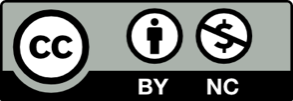 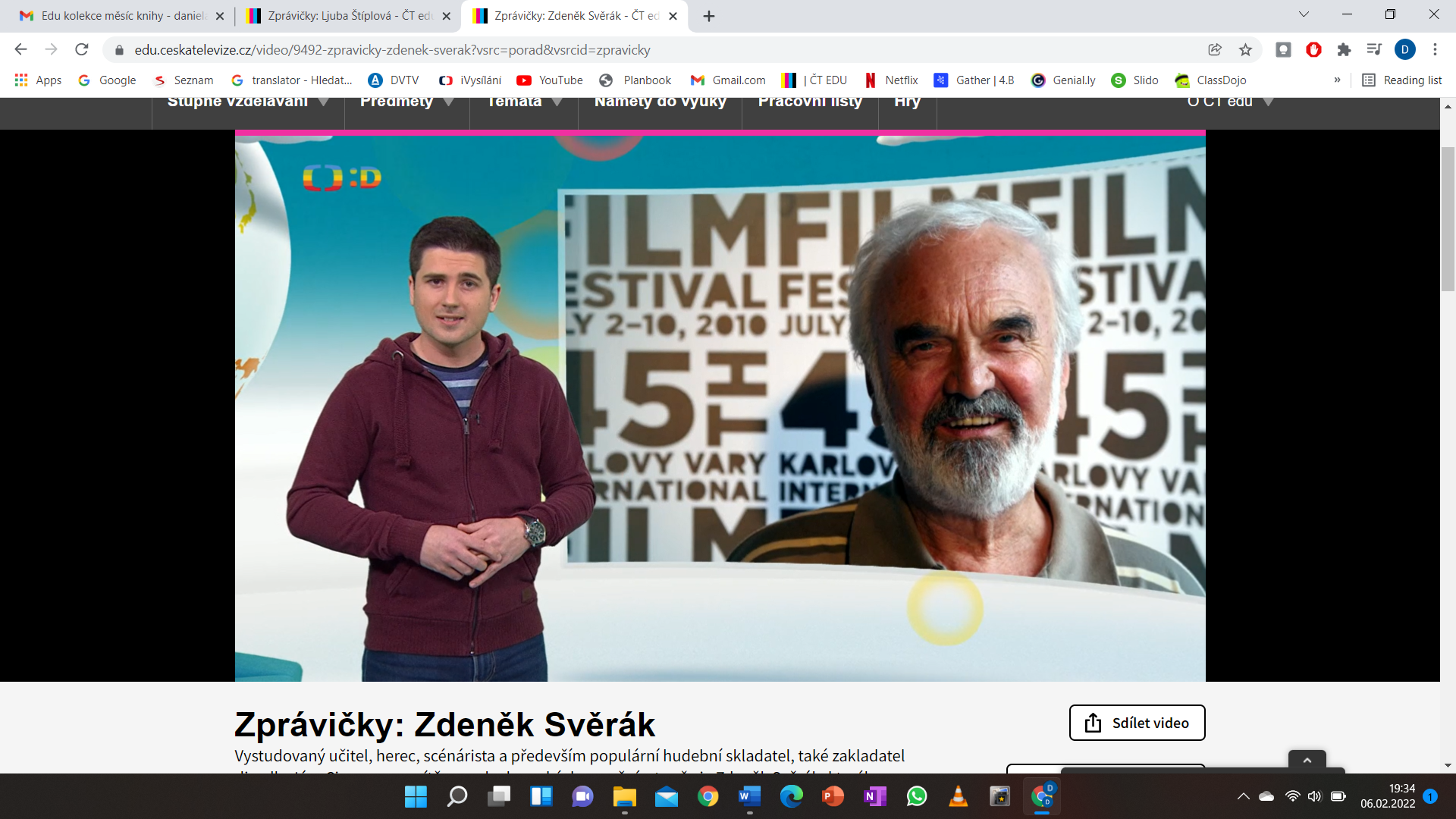 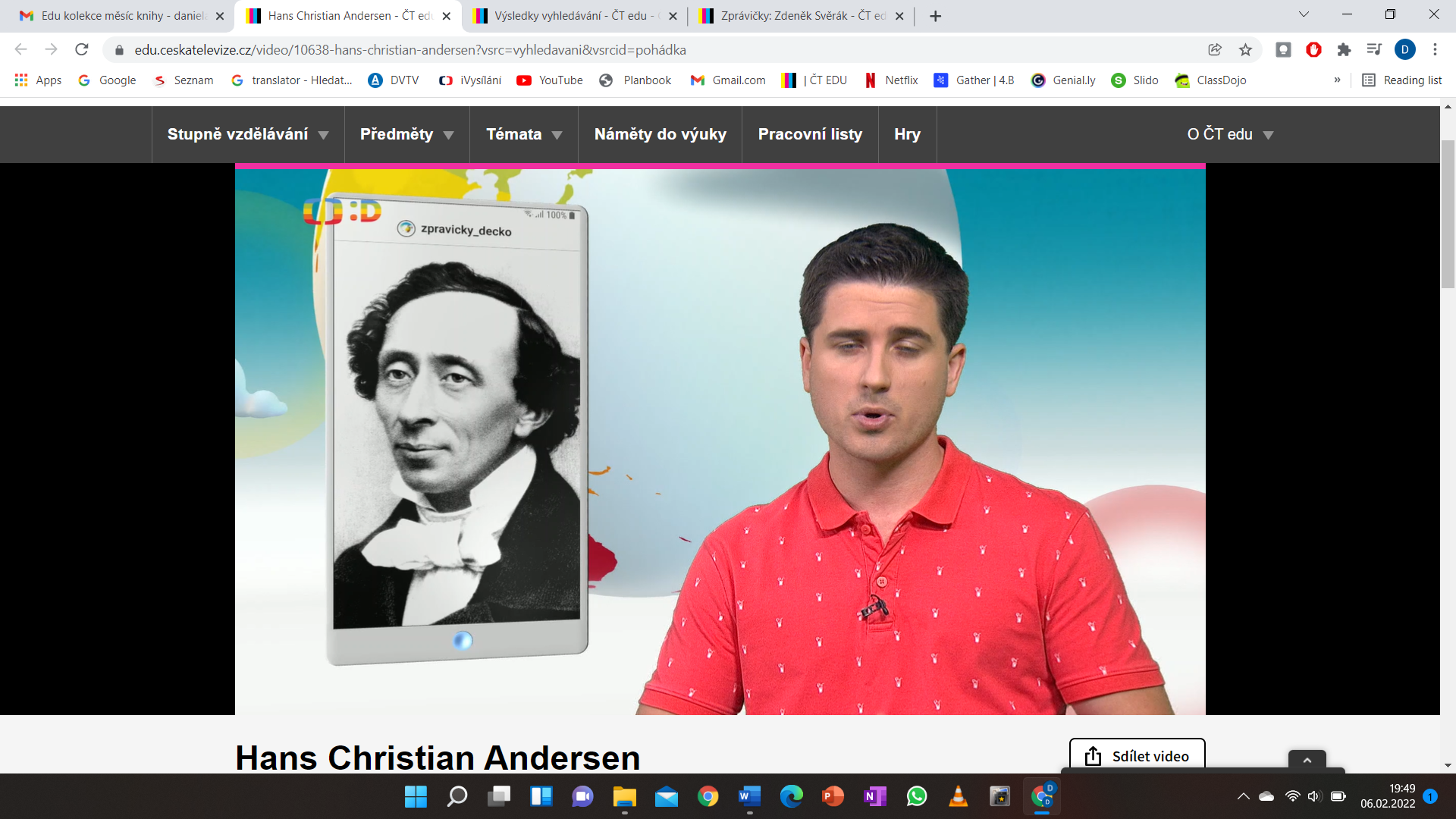 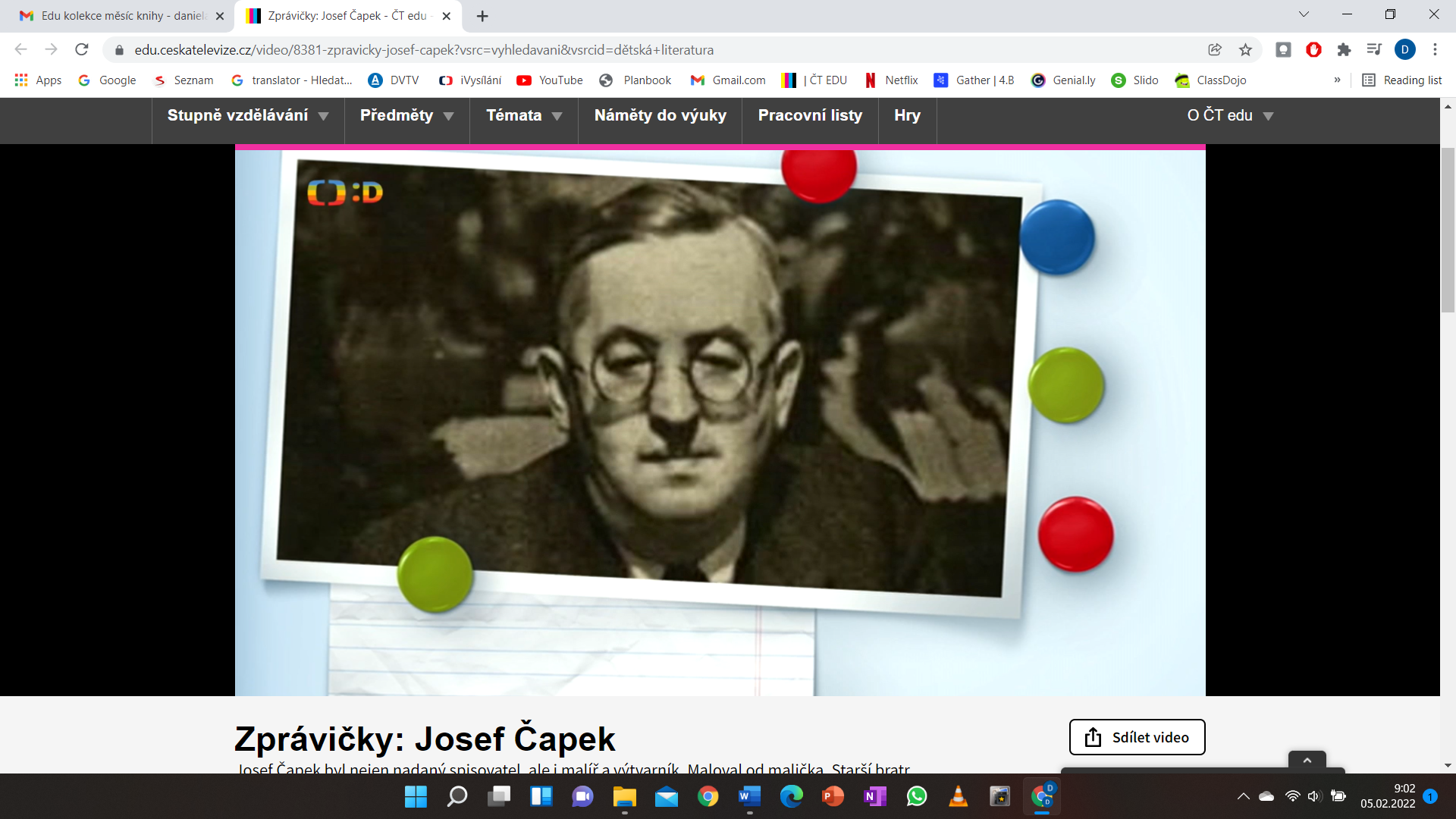 JOSEF ČAPEKZDENĚK SVĚRÁKHANS CHRISTIAN ANDERSEN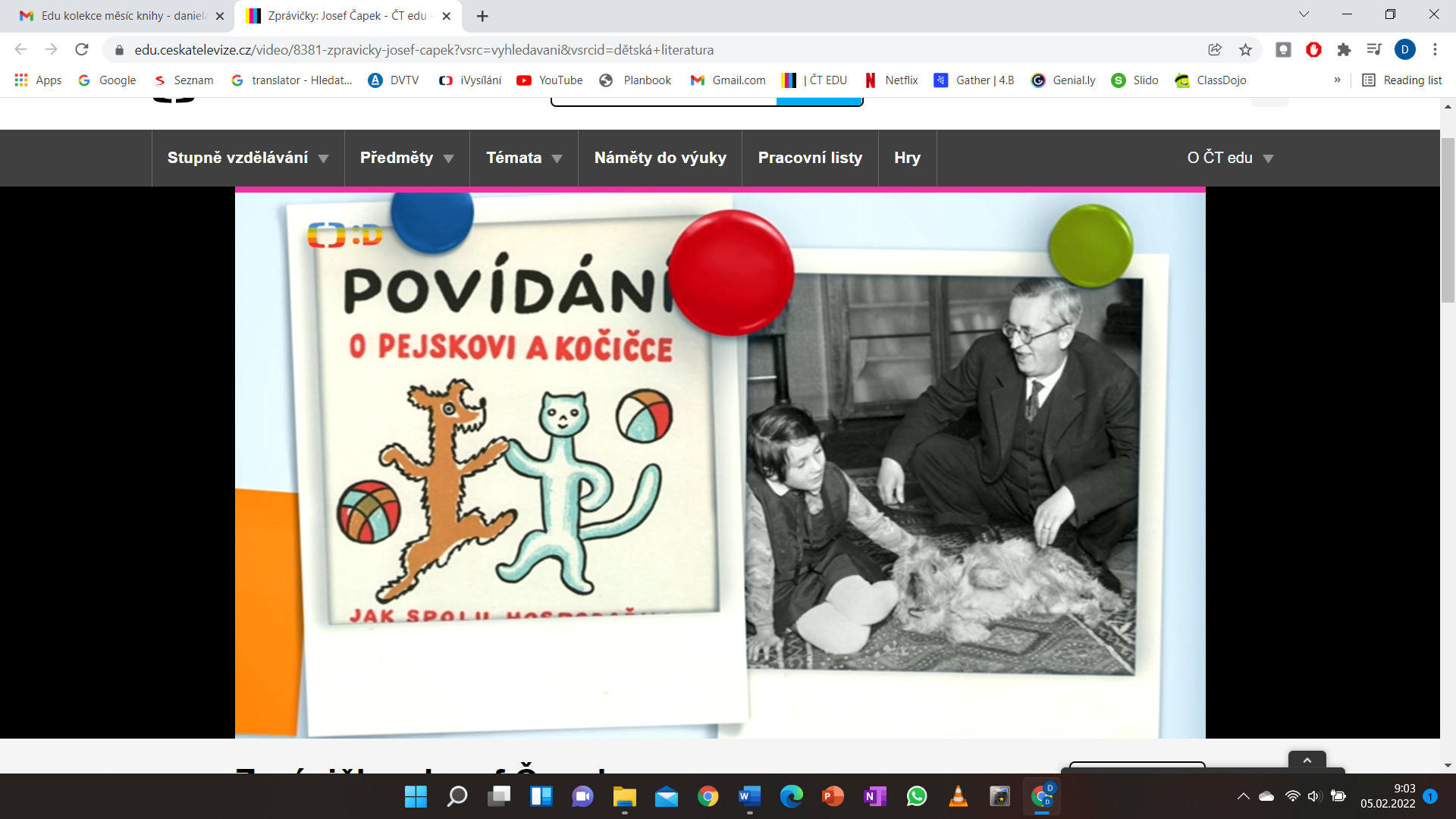 O OŠKLIVÉM KÁČÁTKU 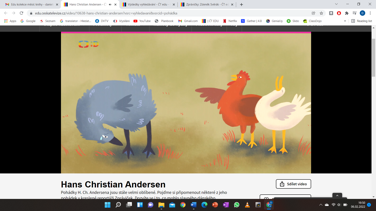 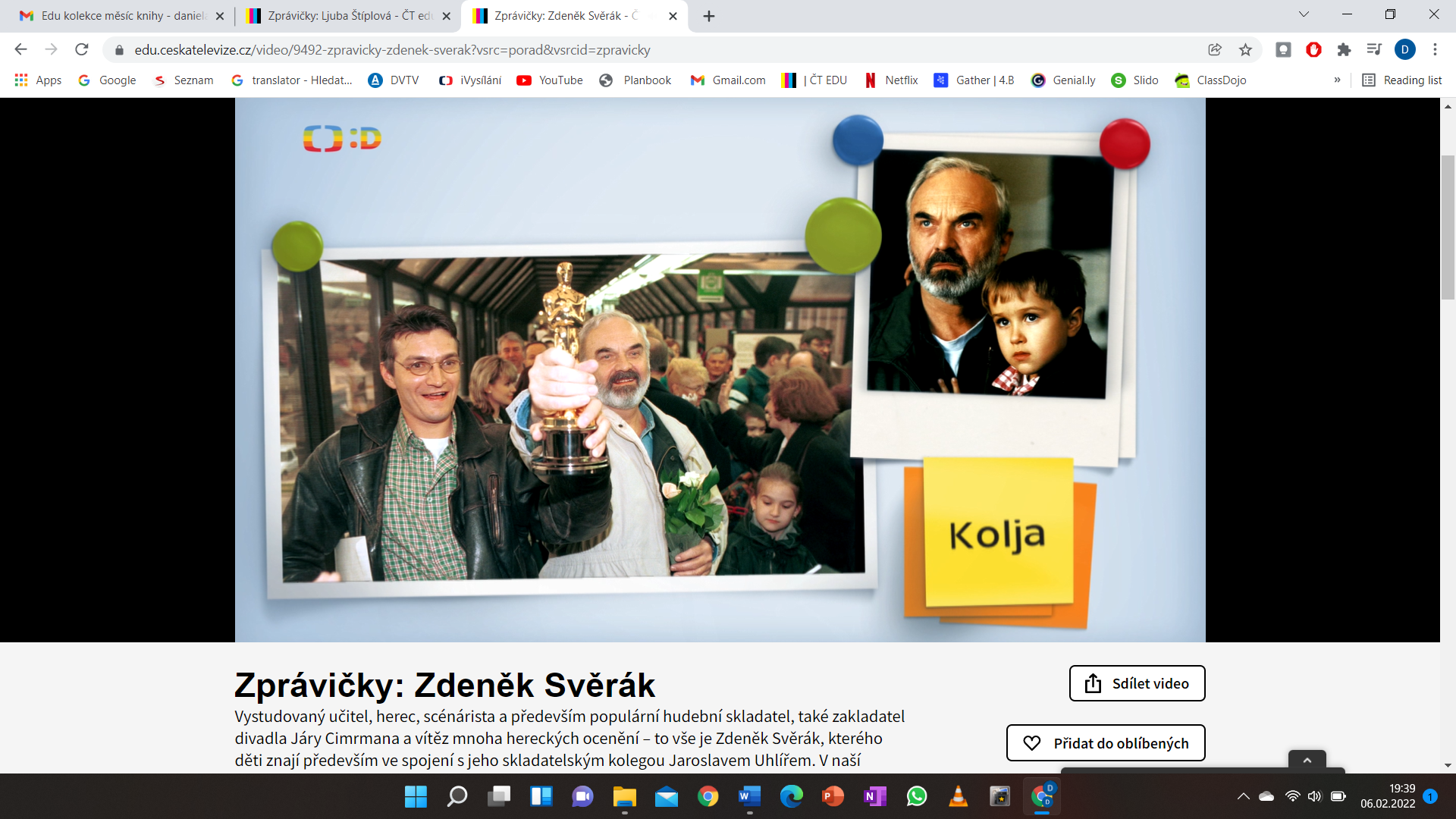 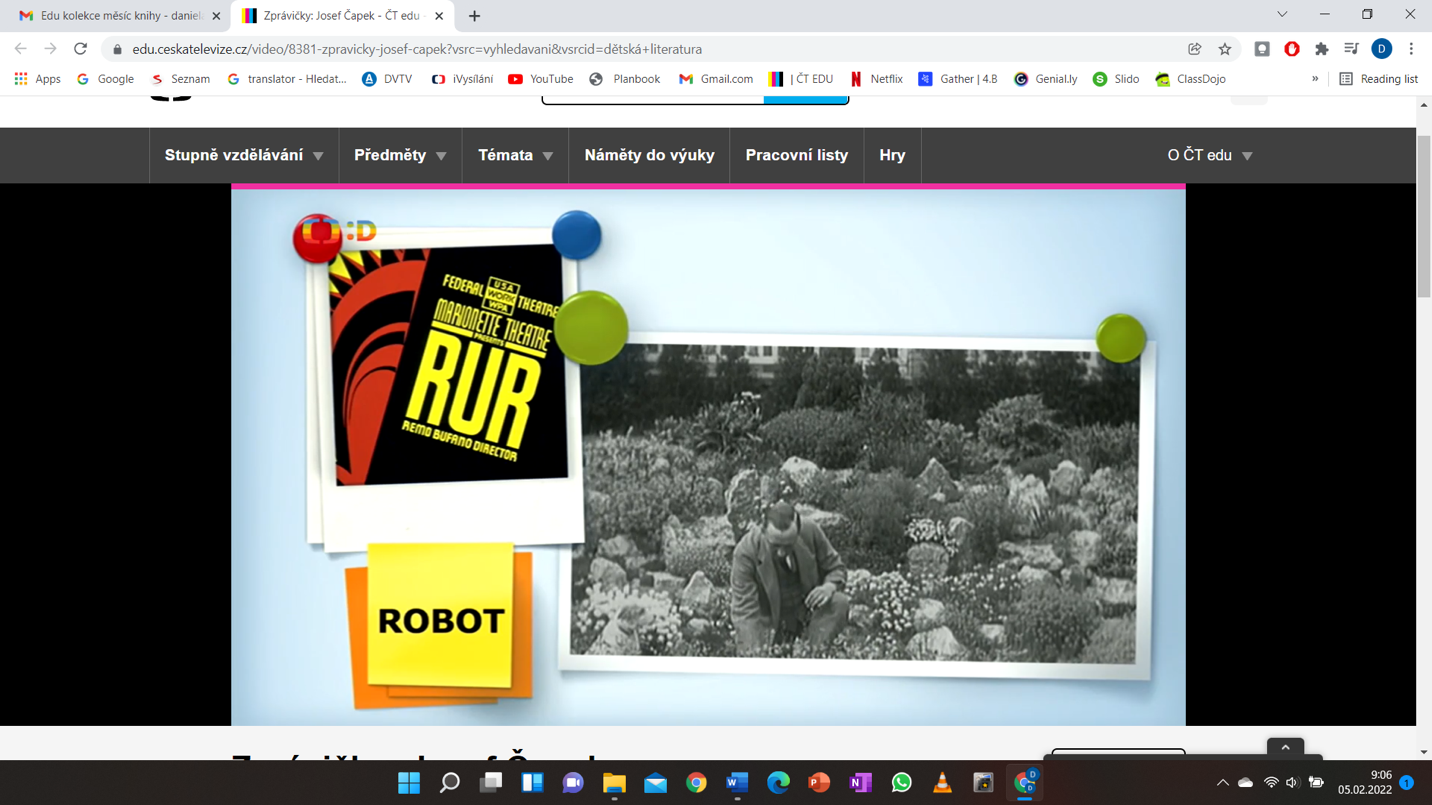 OBECNÁ ŠKOLA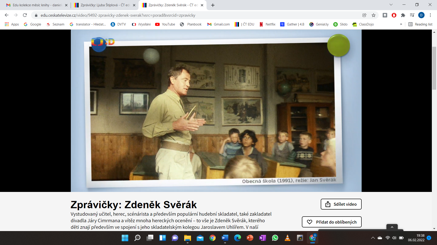 MALÁ MOŘSKÁ VÍLA 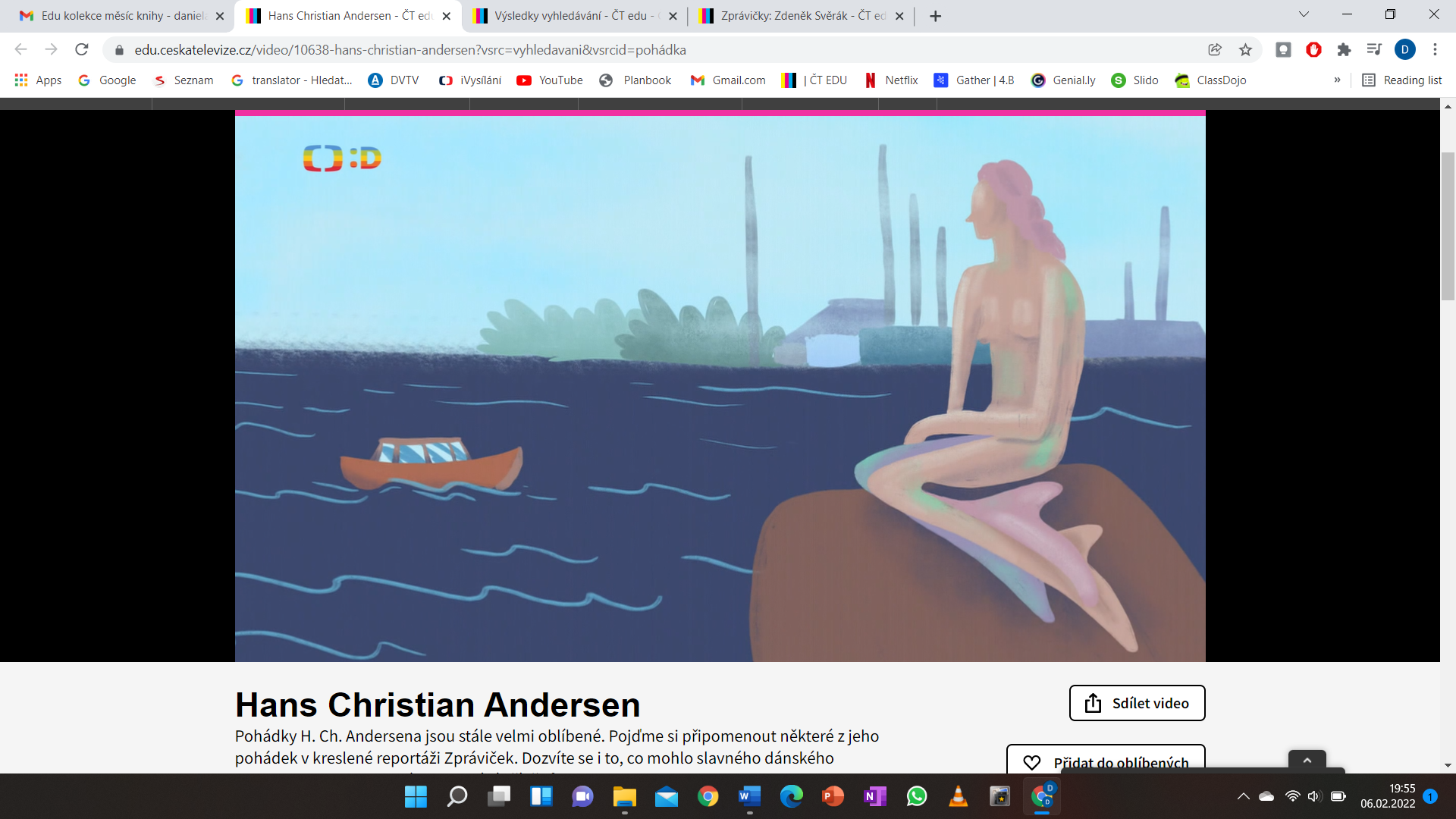 Zajímavosti J. Č.Zajímavosti Z. S.Zajímavosti H. CH. A.